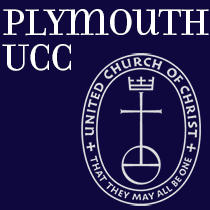 Funeral or Memorial Service CostsPlease know that our primary concern is providing a service that honors God and your family member. We understand that this is a stressful time for families, so in order to make this less complicated, we’re making is possible for you to write a single check to Plymouth for all of the services the church itself provides. We also want you to understand that if there is financial hardship in your family, we are happy to work with you to ensure that your wishes can be met in a way that works for you.Name of Person as you wish it to appear:Dates of birth and death:Contact person and info:It is helpful to make a payment before the day of the service, so you don’t need to attend to that detail on the day.Basic Service Costsnon-membersmembersCostSanctuary $2500Fellowship Hall for reception$2000Organist/Pianist	$200-250$200-250Soloist$75$75Service bulletin (not optional)$75 per 1000Sexton/Custodian$60$60Minister(s) service
      HRC   JMJ   JAF$300 per clergyhonorarium     additional graveside service$100honorariumSound engineer$750CD recording$500Mem. Svc. Coordinator$150$150
Optional CostsReception by our Service Fellowship Groupnot availabledonationFood and drink costsnot availablepaid to Svc. Fell. member directly
Memorial Garden CostsCommingled interment
(includes bronze plaque and memorial garden care)not available$310Individual interment under paver (includes the above, plus urn and engraved paving stone)not available$810$410*   *(no containers)Name to be engraved:Total